						    2016-2017 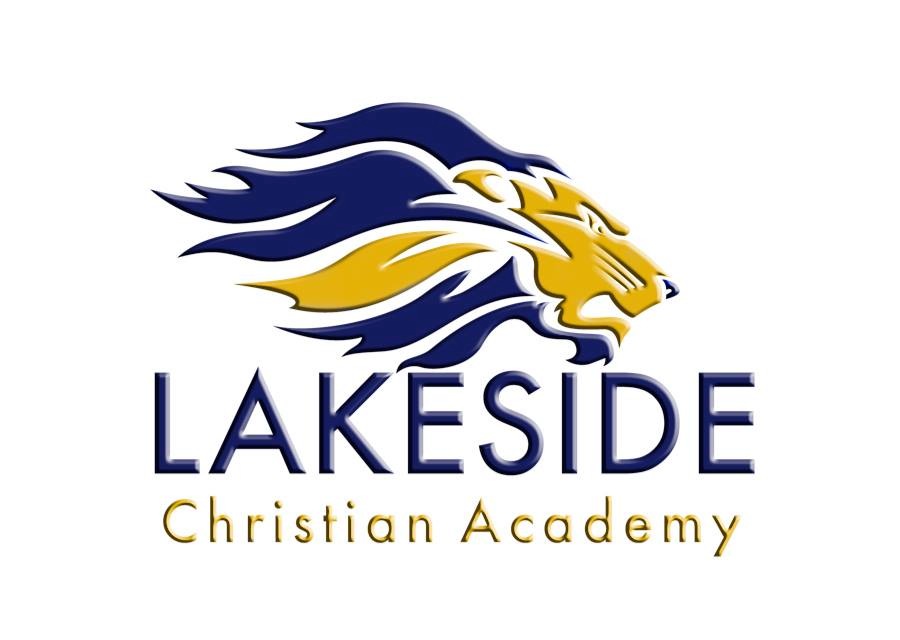 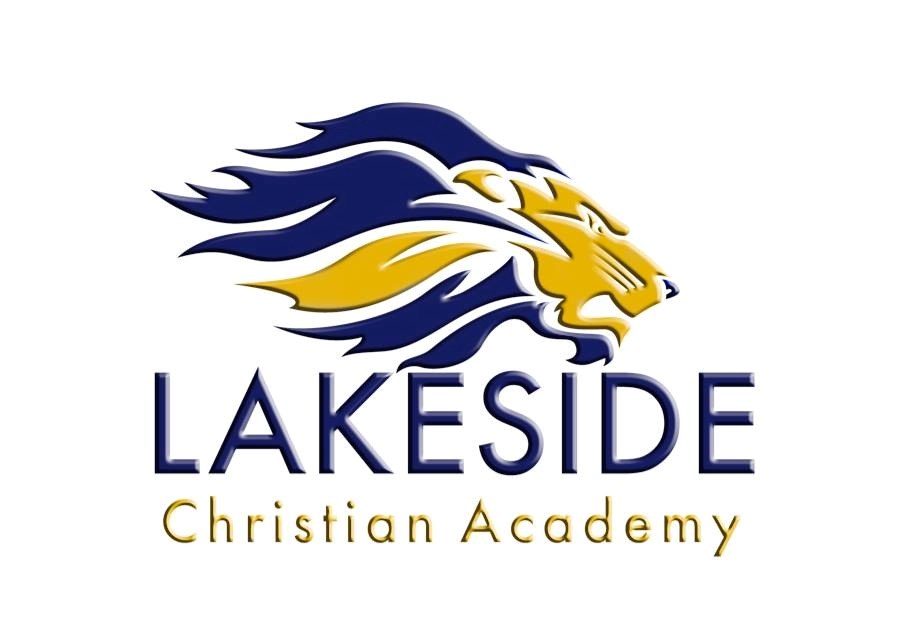 Student’s Full Name: _________________________________Grade Enrolling:_______Name You Wish For Us to Call Your Child: ___________________________________Mailing Address: ________________________________________________________City: _____________________ State: ______ Zip: __________Home Phone: _______________________________   Cell: ________________________  Email: __________________________________________________________________Sex: ___ Female ___ Male             	Age: _____     Date of Birth: _________________ It is my desire as Parent/Guardian of ______________________________ that he/she be enrolled in Preschool at Lakeside Christian Academy. I understand that an application fee of $50.00 (non-refundable) must accompany form, and that acceptance is at the discretion of the LCA Administration and Advisory Board.  I agree to make the required tuition payments, as described in the handbook.Father’s Name: _______________________________________________________________Mailing Address (if different): ____________________________________________________City: _____________________ State: ______ Zip: ________Home Phone: _______________________________Work: _____________________________ Cell: _______________________ Email: ___________________________________________Mother’s Name: _____________________________________________________________Mailing Address (if different): ____________________________________________________City: _____________________ State: ______ Zip: ________Home Phone: _______________________________Work: _____________________________ Cell: _______________________ Email: ___________________________________________Information about your child: Your child’s acceptance is not based on the answers to these questions.  They are used in order to better help serve your child’s needs.Previous school(s) attended:School: ________________________________________ Grades: ______________________School: ________________________________________ Grades: ______________________School: ________________________________________ Grades: ______________________Special services your child receives / received (Circle all that apply)Speech/language          OT/PT           Counseling           Other___________________Health Concerns:______________________________________________________Behavior Maintenance: (circle one)      Low                     Medium                     HighOther concerns that we need to be informed about: Has your child ever been suspended, served detentions, or been asked to leave a school?  If so, please explain. _______________________________________________________________________________________________________________________________________________________________________________________________________________________________________Parent/Guardian Signature: ________________________________Date: ____________Parent/Guardian Signature: ________________________________Date: ____________